Truth Tables and Logic Gates Worksheet Key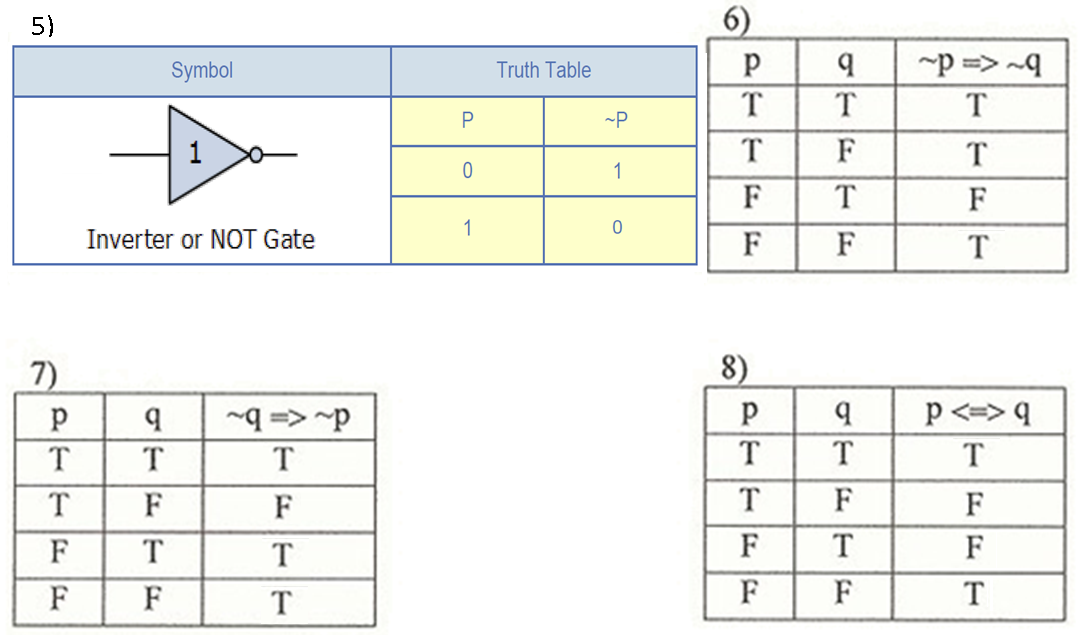 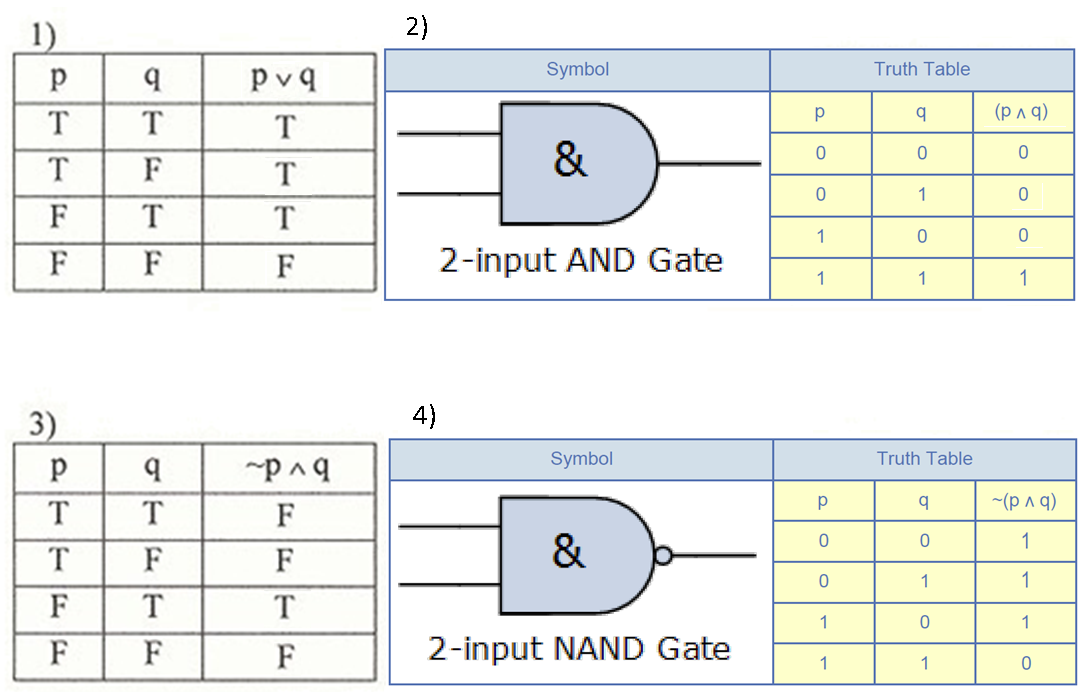 Term Symbol(s) Definitions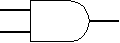 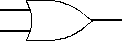 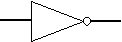 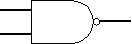 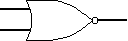 TermSymbol(s)Definitionand^ Both have to be true for the compound statement to be trueorv One or the other or both have to be true for the compound statement to be trueNegation~¬The opposite truth valueConditionalp=>qp→qp implies q, stated as “if…, then…”Converseq=>pq→pp←qThe order of the hypothesis and conclusion is reversedInverse~p=>~q~p→~qBoth hypothesis and conclusion are negatedContrapositive~q=>~p~q→~pHypothesis and conclusion are negated and reversedBiconditionalp<=>qp↔qWhen both a conditional and its converse are true; stated as “if and only if” (or iff)